Apreciación de aprendizajeLenguaje y ComunicaciónPara responder: 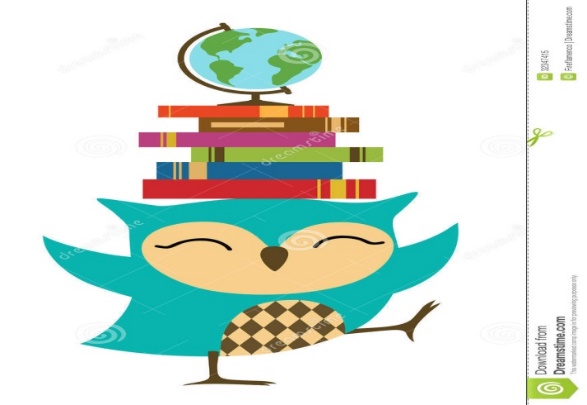 Lee cuidadosamente la pregunta.Escoge la respuesta correcta. Dibuja una x alrededor de la letra correspondiente a la respuesta que consideras correcta.Toma en cuenta que:Puedes volver a la lectura cuantas veces sea necesario para responder las preguntas Cada pregunta presenta 3 y 4 opciones de respuesta (A, B, C, D) pero sólo una de ellas es correcta.Si crees que te equivocaste y deseas cambiar la respuesta de una pregunta, borra completamente la respuesta anterior y marca cuidadosamente la nueva respuesta.¡A TRABAJAR!Hoy es ________________   _____ de __________ del año ___________(Día de la semana)  (nº)       (mes)                    (nº del año)Observa atentamente los siguientes textos y responde las preguntas que aparecen a continuación.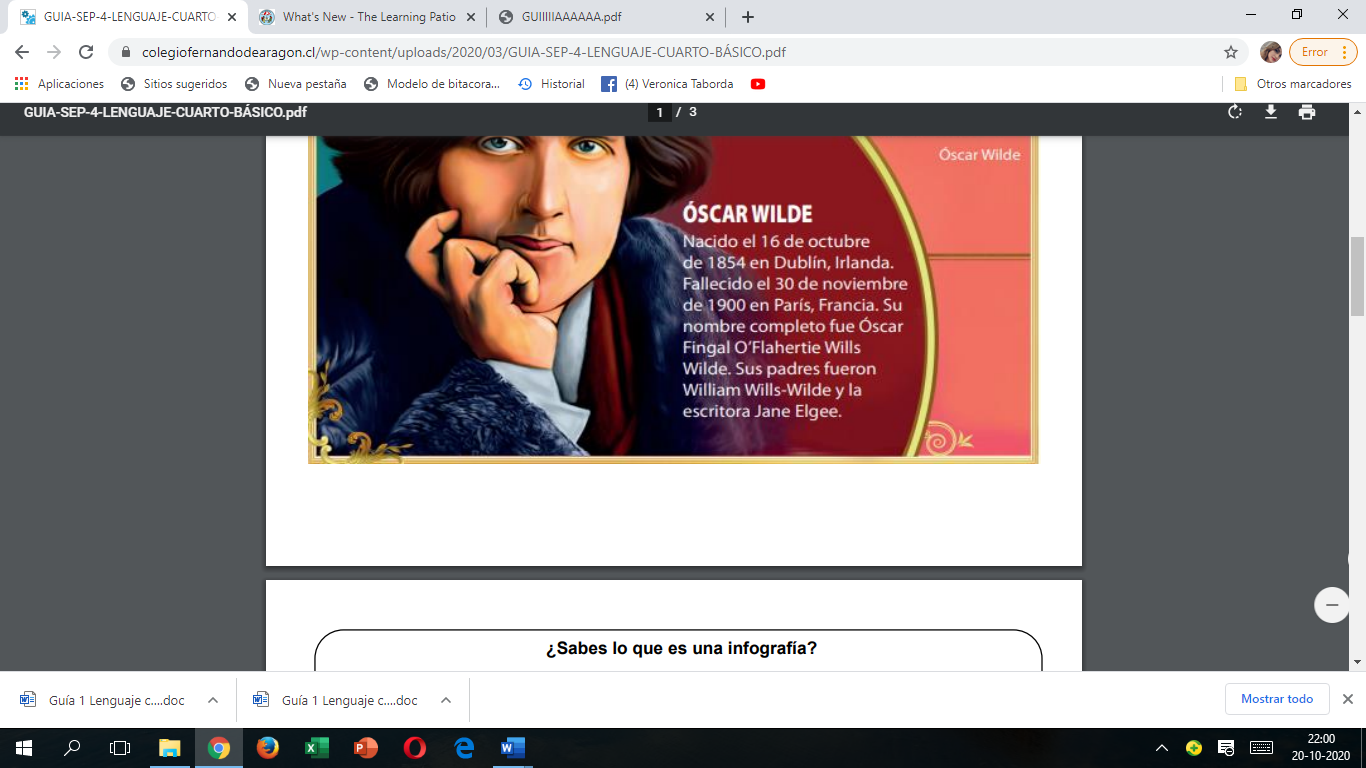 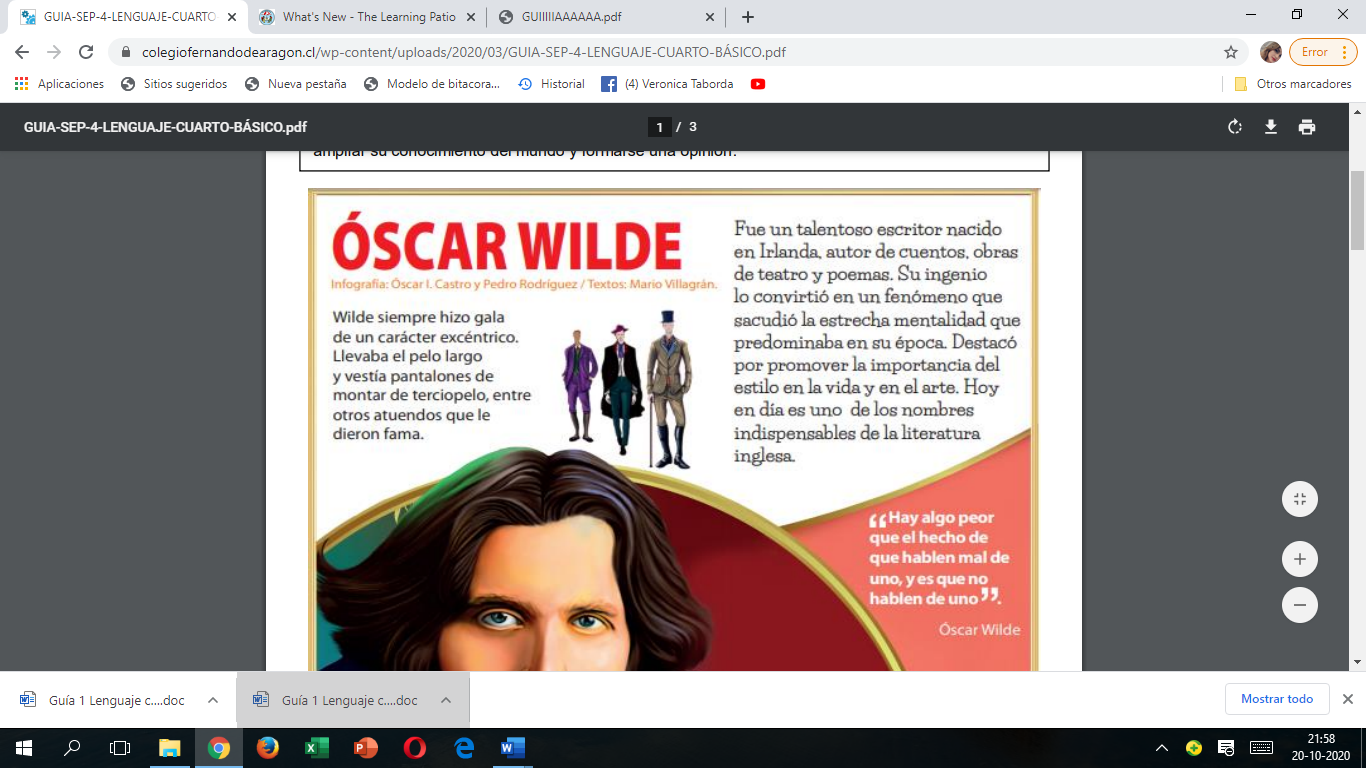 Lee atentamente el siguiente texto luego, responde las alternativas correctas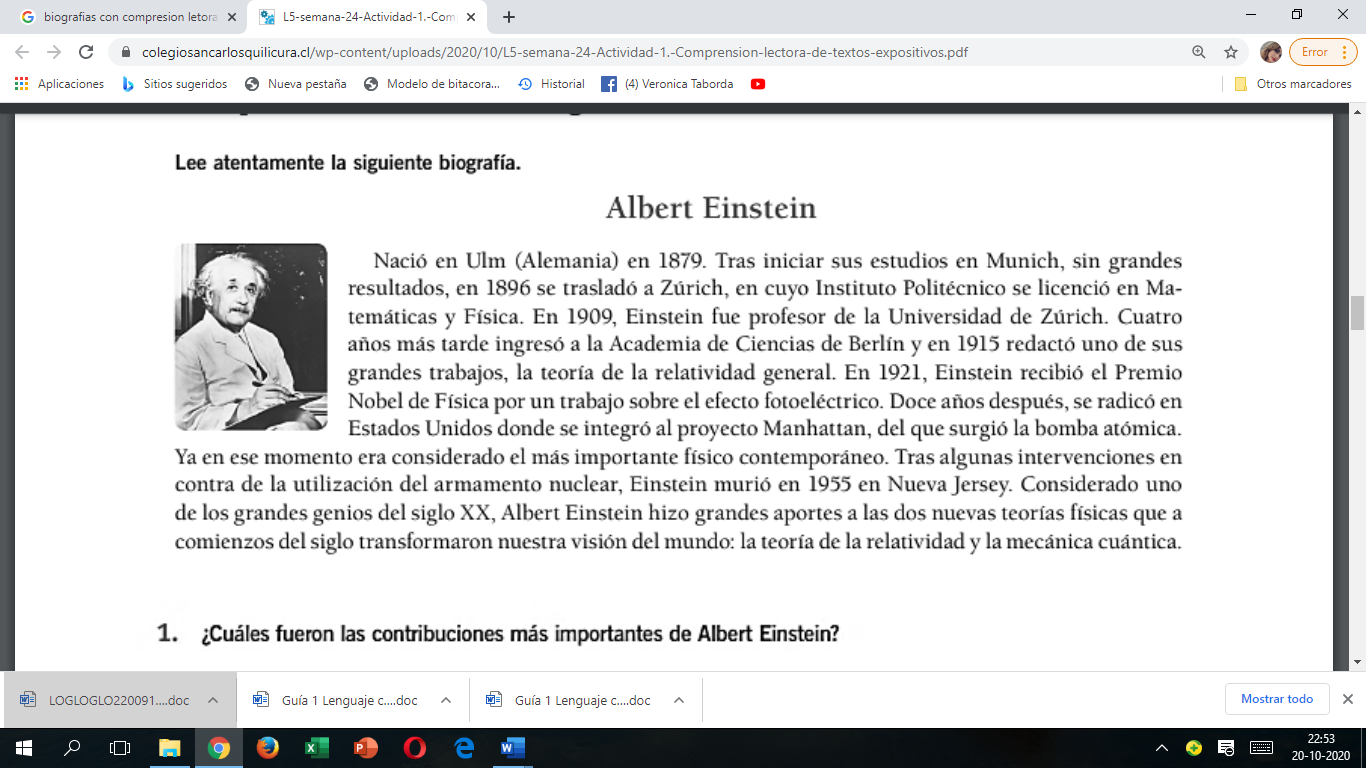 lee con atención los siguientes fragmentos y determina si corresponde a una biografía o a una autobiografía.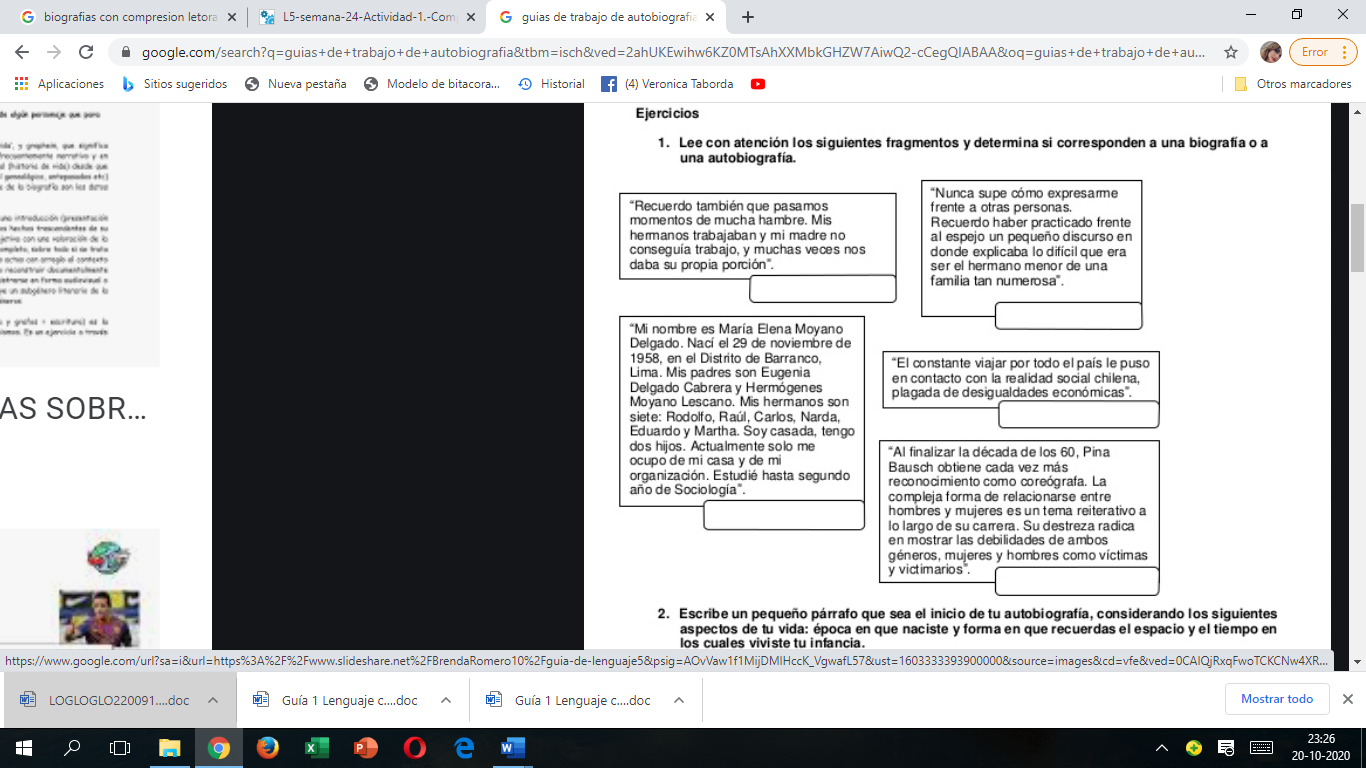 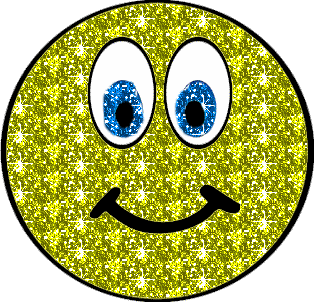 Nombre:Curso: 4°A   Fecha: semana N°30¿QUÉ APRENDEREMOS?¿QUÉ APRENDEREMOS?¿QUÉ APRENDEREMOS?Objetivo (s):  OA6Objetivo (s):  OA6Objetivo (s):  OA6Contenidos: biografía, autobiografía e infografía Contenidos: biografía, autobiografía e infografía Contenidos: biografía, autobiografía e infografía Objetivo de la semana:Demostrar comprensión de textos no literarios, extrayendo información explicita e implícita. Identificando su estructura y función. Identificar por escrito, preguntas que aluden información explicita e implícita a través de textos.Objetivo de la semana:Demostrar comprensión de textos no literarios, extrayendo información explicita e implícita. Identificando su estructura y función. Identificar por escrito, preguntas que aluden información explicita e implícita a través de textos.Objetivo de la semana:Demostrar comprensión de textos no literarios, extrayendo información explicita e implícita. Identificando su estructura y función. Identificar por escrito, preguntas que aluden información explicita e implícita a través de textos.Habilidad:Comprender, identificar.Habilidad:Comprender, identificar.Habilidad:Comprender, identificar.1. ¿A qué se dedicaba Óscar Wilde?A. Vestuarista. B. Actor C. EscritorD. Cantante 2. ¿Qué propósito tiene la siguiente imagen en la infografía? A. Sirve para mostrar los atuendos que utilizaba la gente de Irlanda. B. Sirve para mostrar los atuendos que utilizaba la gente en esa época. C. Sirve para mostrar los atuendos que utilizaban los escritores ingleses. D. Sirve para mostrar los atuendos que utilizaba Óscar Wild3. ¿Qué significa la palabra destacada en el siguiente fragmento? Hoy en día es uno de los nombres indispensables en la literatura inglesa. A. Esenciales. B. Raros. C. Famosos. D. Increíbles4. ¿Qué propósito tiene este texto? A. Narrar la vida de Óscar Wilde. B. Entretener con la vida de Óscar Wilde. C. Informar sobre la vida de Óscar Wilde. D. Expresar una opinión sobre la vida de Óscar Wilde5. ¿Por qué se dice que Óscar Wilde hacía gala de un carácter excéntrico? A. Porque escribía literatura bastante peculiar. B. Porque su atuendo no era muy común en aquella época. C. Porque era demasiado talentoso para su época.D. Porque tenía una voz increíble 6. ¿A qué edad murió Óscar Wilde? A. A los 56 años. B. A los 52 años. C. A los 46 años. D. A los 42 años.7.El siguiente texto leído corresponde a:una biografíauna autobiografíauna receta una infografía ¿Cuáles fueron los principales aportes de Albert Einstein en la ciencia?El Efecto fotoeléctrico, la bomba atómica entre muchos otros…La Teoría cuántica, estructura del átomo El desarrollo del cálculo matemático.El propósito del siguiente texto es:Informar de manera ordenada y clara sobre la vida de Albert EinsteinEntregar argumentos que avalen el aporte que hizo Albert Einstein Informar sobre la teoría de la relatividad general promulgada por Albert EinsteinSegún el texto.Se utiliza un lenguaje informal para exponer las ideas Entrega información subjetiva sobre el personaje Se estructura de manera cronológica Albert Einstein era un:Un físico Un químico Un escritorEl texto leído corresponde a un.Una biografía Una autobiografíaUna carta 